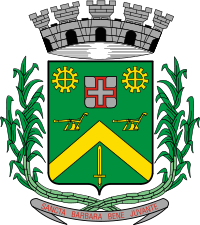 INDICAÇÃO Nº               2371    /11“Indica operação tapa-buraco na Rua Áustria , altura do nº 103 , bairro Jardim  Europa”                    INDICA ao senhor Prefeito Municipal, na forma regimental, determinar ao setor competente que tome providência e que seja executado a operação tapa-buraco na Rua Áustria, altura do n.º 103, no bairro Jardim Europa. JUSTICICATIVA: Este vereador foi procurado por moradores do populoso bairro Jardim Europa que solicitaram providências com relação a um buraco existente na Rua Áustria, altura 103, Jardim Europa.Eles afirmam que o referido buraco feito pelo Dae, tem atrapalhado o trânsito do local, podendo causar riscos de acidentes com motos. Afirmam também que o mesmo tem feito muita poeira, provocando doenças respiratórias nas crianças da referida rua.Plenário “Dr. Tancredo Neves”, em 25 de agosto de 2011.CARLOS FONTES-Vereador-